/ – Eine gute halbe Stunde lang setzte sich Moritz Oppelt MdB am Donnerstag, 18. April 2024, an die Kasse bei Edeka Arlt in Neckargemünd. Der Erlös wurde anschließend gespendet.Nach der Begrüßung durch Edeka-Kaufmann Oliver Arlt und einer kurzen Einweisung an der Kasse ging es auch schon los. Moritz Oppelt hatte sichtlich Spaß, zog die einzelnen Artikel gekonnt über den Scanner und kam dabei auch ins Gespräch mit den Kundinnen und Kunden. Der Abgeordnete nahm insgesamt knapp 1.000 Euro ein. Dieser Betrag wurde anschließend von Edeka auf 1.500 Euro aufgerundet. Den symbolischen Spendenscheck überreichten Moritz Oppelt und Oliver Arlt gemeinsam an Kerstin von Tucher, Geschäftsführerin und Kinderkrankenschwester bei Babynest Schönau, einer Einrichtung der Eingliederungshilfe für schwer- und schwerstbehinderte Kinder. Die Spende soll der Umgestaltung eines Therapieraums zugutekommen. Beim anschließenden Rundgang durch den Markt informierte sich der Abgeordnete über aktuelle Themen des Lebensmittelgroß- und Einzelhandels, darunter der Fach- und Arbeitskräftemangel, sowie zum umfangreichen Sortiment an Artikeln aus lokaler und regionaler Erzeugung.    Bildunterschrift: Moritz Oppelt MdB kassierte bei Edeka Arlt in Neckargemünd für den guten Zweck. Foto: Thomas Rittelmann.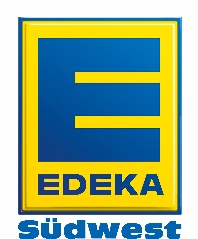 